Что такое пневмококковая инфекция?ПНЕВМОКОКК – это микроб овальной формы, окруженный плотной капсулой. Наличие капсулы делает пневмококк неуязвимым для действия защитных сил организма ребенка. 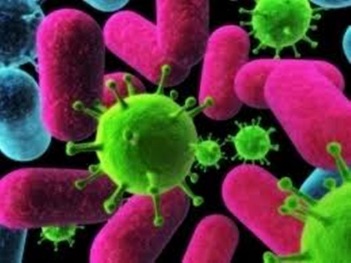 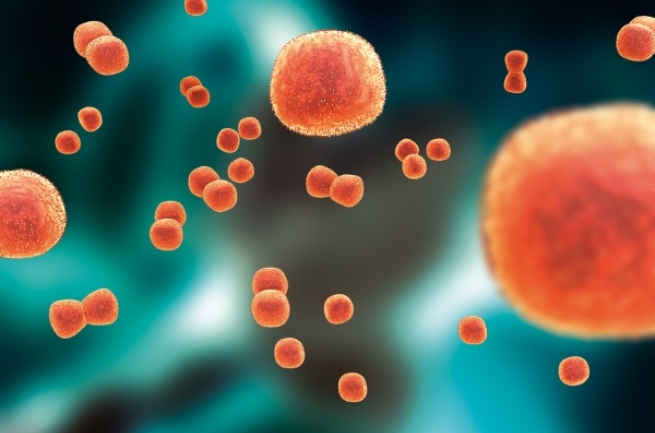 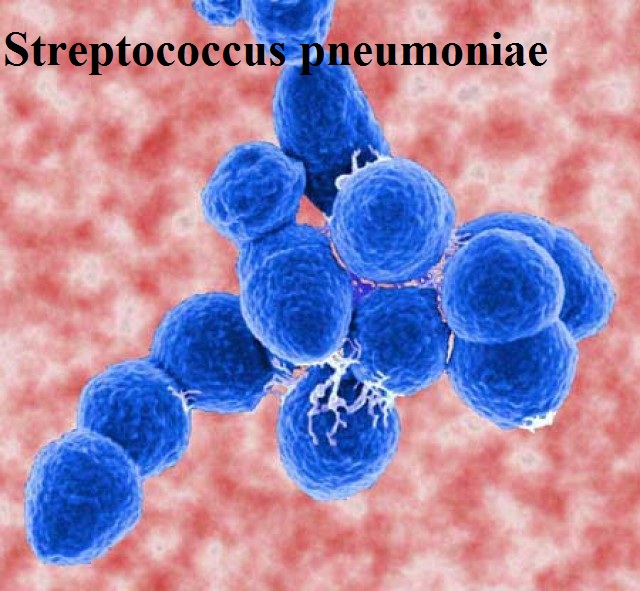 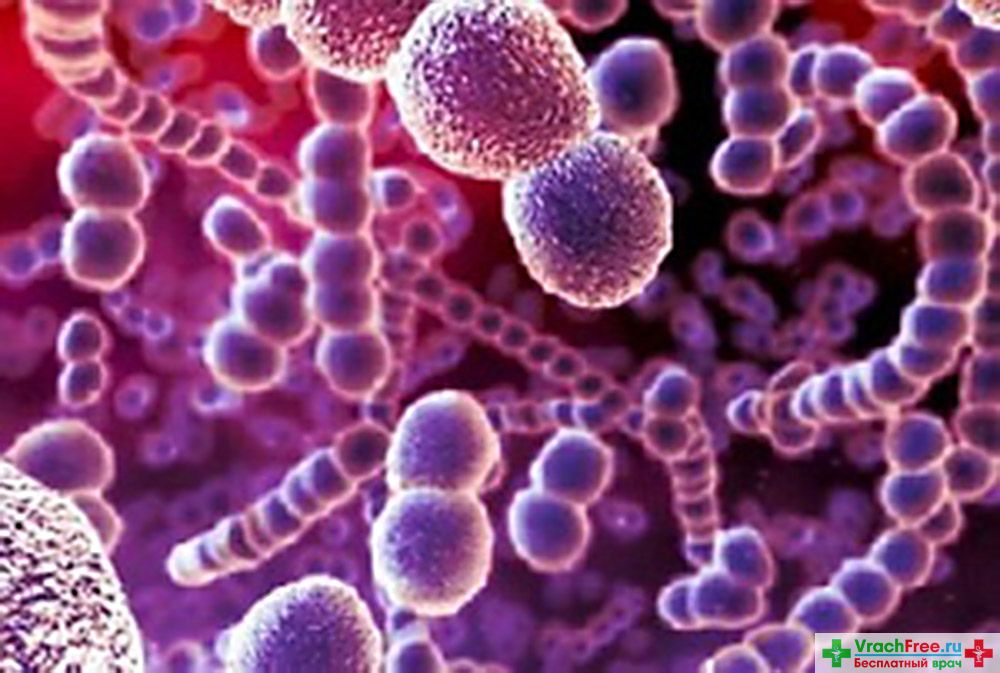 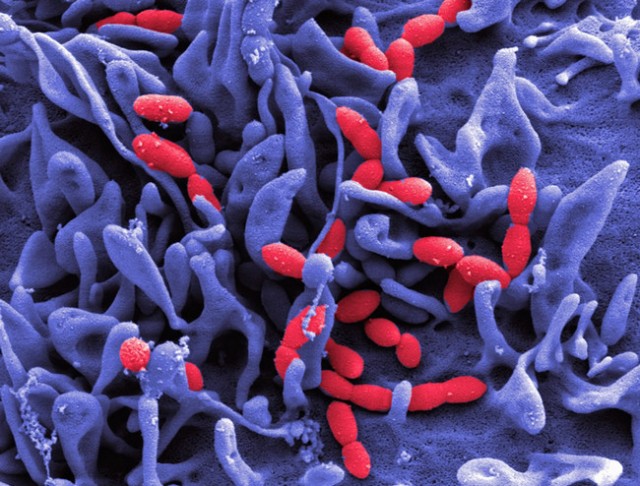 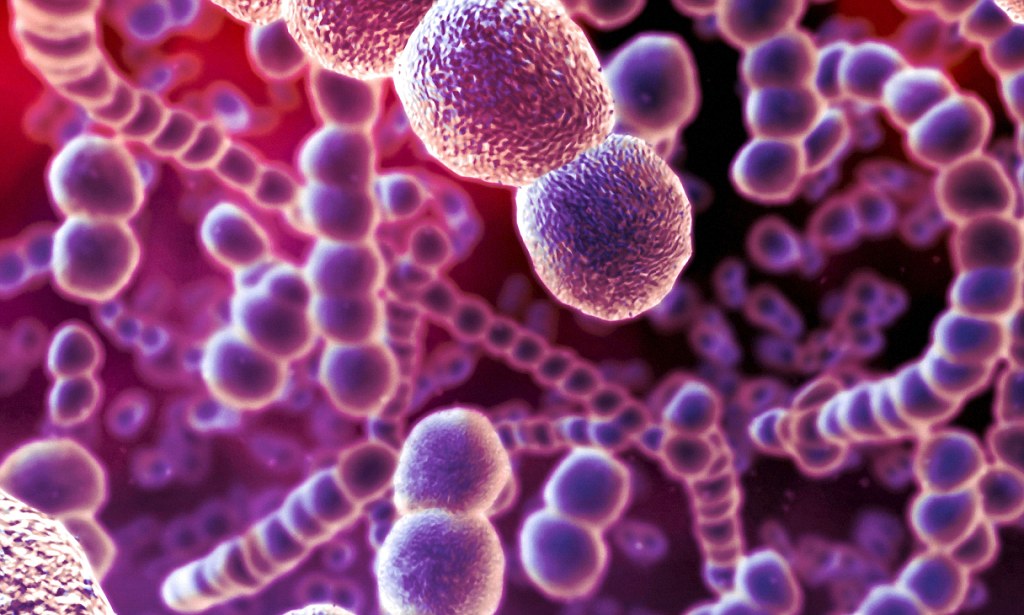 Какие заболевания вызывает пневмококк?МЕНИНГИТ- воспаление твердой оболочки мозга. Симптомы менингита включают в себя лихорадку (повышение температуры тела до 38 С и выше), спутанность сознания, светобоязнь, отказ от еды, срыгивание, рвота, громкий крик, напряжение затылочных мышц.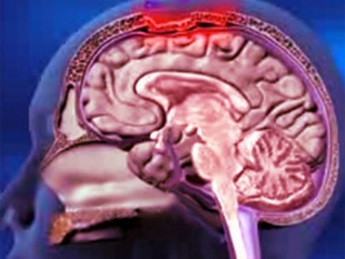 БАКТЕРИЕМИЯ – заражение крови. Симптомы могут совпадать с симптомами пневмонии и менингита, обязательно наличие лихорадки до 39 С и выше. Также могут наблюдаться боль в суставах, озноб, боль в животе, тошнота, рвота, понос.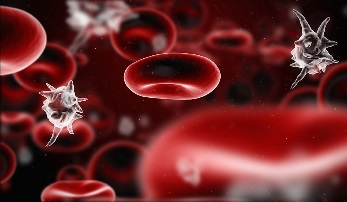 ПНЕВМОНИЯ – воспаление легких. Пневмония сопровождается лихорадкой, кашлем, одышкой, болю в груди, общей слабостью.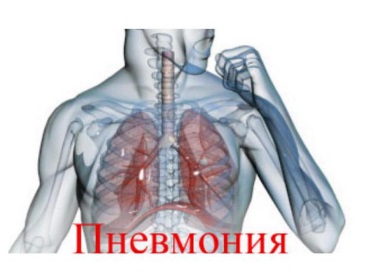 ОСТРЫЙ СРЕДНИЙ ОТИТ – воспаление среднего уха. При отите ребенок беспокоен, отказывается от еды, не может сосать грудь или соску, резко отдергивает голову, крутит головой, плачет, дерет уши. Наблюдается повышение температуры тела (до 38 С и выше). Плачь при попытке надавливания на козелок, вытекание жидкости ли гноя из уха.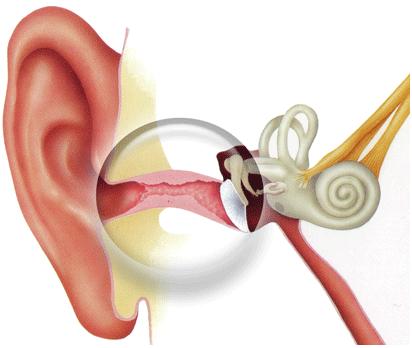 Насколько опасен пневмококк?В настоящее время пневмококки являются одной из лидирующих причин детской смертности. Риск развития заболеваний, вызванных пневмококковой инфекцией, повышен, если это: 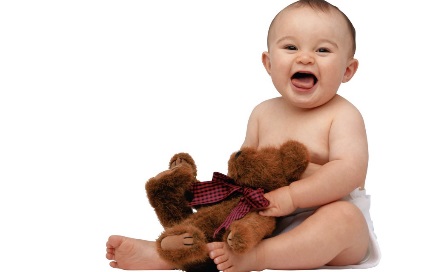 - дети первых 2-х лет;- недоношенные дети;- дети с хроническими заболеваниями;- дети на искусственном и смешанном вскармливании;- дети из семей, где проживает больше 1-го ребенка;- дети посещающие организованные коллективы – ясли, детские сады, группы здоровья.Как происходит заражение пневмококковой инфекцией?Распространение пневмококка от человека к человеку происходит преимущественно воздушно-капельным путем, при кашле или чихании, а также при контакте с предметами, (контактный путь), которые соприкасались со слюной (ложки, чашки, игрушки и т.д.). Опасность заболеть существует круглый год. Излюбленным местом обитания пневмококка является носоглотка. Источником инфекции являются, как больные пациенты, так и здоровые носители.Профилактика пневмококковой инфекции.В настоящее время доступна вакцинация от пневмококковой инфекции, начиная с 2-х месячного возраста. Прививка эффективно защитит Вашего малыша от пневмококковой инфекции, вызываемой серотипами пневмококка, включенными в состав вакцины. 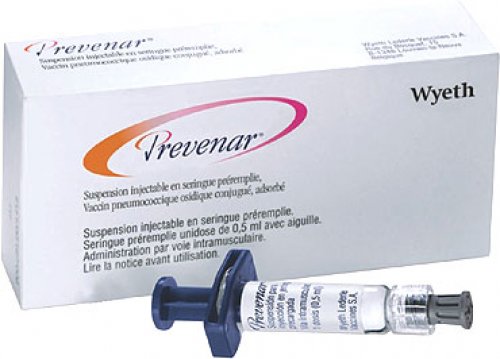 ПАМЯТКА ДЛЯ РОДИТЕЛЕЙ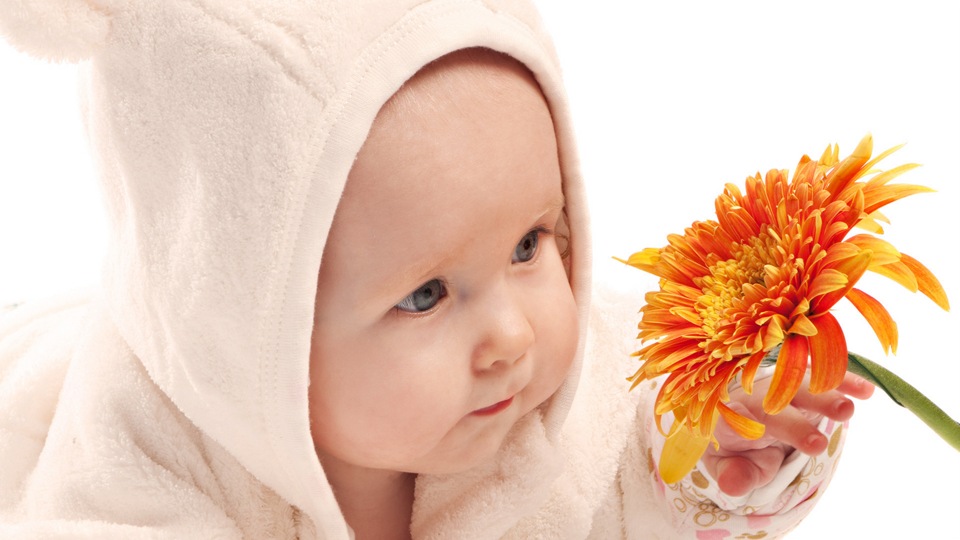 